Notice of Meeting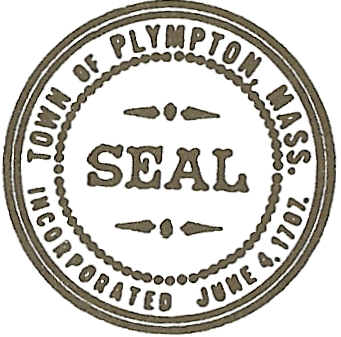 POSTED IN ACCORDANCE WITH THE PROVISIONS OF MGL 30A, §§ 18-25Signature: ________Linda Leddy____________________________        Date:_____________May 4, 2021________________________***Open Space CommitteeOpen Space CommitteeOpen Space CommitteeOpen Space CommitteeOpen Space CommitteeOpen Space CommitteeOpen Space CommitteeOpen Space CommitteeOpen Space CommitteeOpen Space CommitteeName of Committee:Name of Committee:Name of Committee:Name of Committee:Name of Committee:Name of Committee:Name of Committee:Name of Committee:Name of Committee:Name of Committee:Place of Meeting: By zoom **** By zoom **** By zoom **** By zoom **** By zoom **** By zoom **** By zoom **** By zoom **** By zoom ****Date:Thursday Thursday Thursday Thursday May 6, 2021May 6, 2021           Day of Week           Day of Week           Day of Week           Day of Week                         Date (mm/dd/yy)                         Date (mm/dd/yy)                         Date (mm/dd/yy)                         Date (mm/dd/yy)                         Date (mm/dd/yy)Time:630 pm630 pm630 pmAM or PMAM or PMAM or PMAGENDA ATTACHED OR SUBJECTS TO BE DISCUSSED LISTED BELOW:AGENDA ATTACHED OR SUBJECTS TO BE DISCUSSED LISTED BELOW:AGENDA ATTACHED OR SUBJECTS TO BE DISCUSSED LISTED BELOW:AGENDA ATTACHED OR SUBJECTS TO BE DISCUSSED LISTED BELOW:AGENDA ATTACHED OR SUBJECTS TO BE DISCUSSED LISTED BELOW:AGENDA ATTACHED OR SUBJECTS TO BE DISCUSSED LISTED BELOW:AGENDA ATTACHED OR SUBJECTS TO BE DISCUSSED LISTED BELOW:AGENDA ATTACHED OR SUBJECTS TO BE DISCUSSED LISTED BELOW:AGENDA ATTACHED OR SUBJECTS TO BE DISCUSSED LISTED BELOW:AGENDA ATTACHED OR SUBJECTS TO BE DISCUSSED LISTED BELOW:1. Approved Minutes of previous meeting(s):1. Approved Minutes of previous meeting(s):1. Approved Minutes of previous meeting(s):1. Approved Minutes of previous meeting(s):1. Approved Minutes of previous meeting(s):1. Approved Minutes of previous meeting(s):Meeting Date(s);  Attach minutesMeeting Date(s);  Attach minutesMeeting Date(s);  Attach minutesMeeting Date(s);  Attach minutes2. Old Business Topics:2. Old Business Topics:3. New Business Topics:3. New Business Topics:3. New Business Topics:Special meeting with BLRC and PB to learn about bylaw review tool Special meeting with BLRC and PB to learn about bylaw review tool Special meeting with BLRC and PB to learn about bylaw review tool Special meeting with BLRC and PB to learn about bylaw review tool Special meeting with BLRC and PB to learn about bylaw review tool Special meeting with BLRC and PB to learn about bylaw review tool Special meeting with BLRC and PB to learn about bylaw review tool Special meeting with BLRC and PB to learn about bylaw review tool Special meeting with BLRC and PB to learn about bylaw review tool Special meeting with BLRC and PB to learn about bylaw review tool Special meeting with BLRC and PB to learn about bylaw review tool 4. Other:4. Other:4. Other:Time:6:30 PMPlace:Zoom Meeting: https://us02web.zoom.us/j/89719478141?pwd=UzQwR1NWTmxId0pMNlQ2RmR3Q0RxZz09Meeting ID:   897 1947 8141Passcode:   539839Dial in: +1 646 558 8656 (New York)